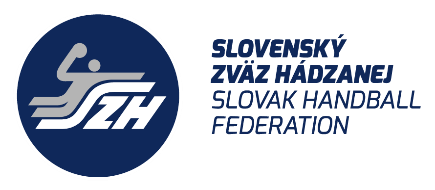 Zo dňa  				16.2.2024Vec: Pozvánka na zraz Na návrh regionálneho trénera regiónu Trenčianskeho a Žilinského kraja pozývame hráčku/ky Vášho klubu na akciu regionálneho družstva Talent programu v kategórii ročníkov 2008 a 2009,  ktorá sa uskutoční v termíne 21.februára 2024  nasledovne:Program:Zraz o 17:45 hod pri Športovej hale V.Javorku v Žilinehttps://www.sportzilina.sk/sportove-arealy/sportova-hala-v-javorku/Tréning od 18:00 hod do 20:00 hodPozvané hráčky na zraz:   TJ Sokol Bánovce n/B: Alexandra Spaščuková (K)MHK  Bytča:  Lucia Valientová (S)MŠK  Čadca: Timea Čuboňová (P), Tamara Truchlá (B)MHáK Martin/SMF-HK Žilina: Veronika Chrenková (K)HK- Slávia Partizánske: Bianka Fabová (S), Simona Morávková,(K), Lillien BudošováHK AS Trenčín: Darina Nebusová (S), Liliana Krížková (P), Karin Ivaničová (K), Viktória Opatovská (K)ŠA Trenčín: Mária Mistríková (S), Gabriela Koníčková (S), Adela Buryová (S)SMF-HK  Žilina: Terézia Matisová (B), Viktória Benedigová (S), Emma Mistríková (S/K)Cestovné: 		Nebude preplatené.Prines si so sebou: tréningové oblečenie (biele tričko a čierne tričko), športovú obuv do haly, loptu, fľašu na vodu, preukaz poistenca, zápasové chrániče individuálne, teplakové klubové súpravy Poznámka: 		Keď sa nemôžete z vážnych dôvodov akcie zúčastniť, obratom to oznámte trénerovi družstva na email: rntbartkova@gmail.com a regionálnemu manažérovi na email: klacanskyewto@gmail.com
Žiadame kluby, aby informovali hráčky o konanom zraze.Tešíme sa na stretnutie!S pozdravom,Mgr. Renáta Bartková				               	Regionálny tréner SZH – region stred		TJ Sokol Bánovce n/B, MHK Bytča, MŠK Čadca, MHáK Martin, HK Slávia Partizánske, HK AS Trenčín, ŠA Trenčín, SMF-HK  Žilina